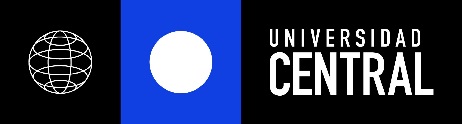 V Seminario escuela de industrias “Mujer Empresaria” Feria “MUjer emprende”Aspectos GeneralesFecha: 18 de Noviembre de 2013Lugar : Auditorio I - Facultad Vicente Kovacevic II - Santa Isabel #1278 esq. Nataniel Cox – SantiagoCapacidad Máxima : 130 invitados                           Horario: 9:20 a 14:30hrs Aprox.Seminario “Mujer Empresaria” + Feria “MujerEmprende” es un evento de tipo académico organizado por los alumnos de Ingeniería Civil Industrial que cursan el ramo “Trabajo en Equipo y Liderazgo” de la Facultad de Ingeniería - Universidad Central de Chile. Este evento se prepara año a año y se celebra en la semana de la escuela de Ingenieria Civil Industrial, siendo esta, su quinta versión. El tema es “LA MUJER” y tiene como objetivo cautivar a las asistentes y motivarlas con los temas expuestos por diferentes Emprendedoras y Empresarias en Chile de Organizaciones Importantes como ASECH,Emprendedoras de Chile y Mujeres Empresarias. Complementariamente se organizará una Feria donde Microempresarias de estas Organizaciones darán a conocer sus productos y su historia de Emprendimiento.ExpositorasUnes 18 de NoviembreFernanda Vicente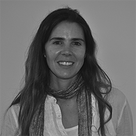 Vicepresidenta de Asociación de Emprendedores de Chile (ASECH)Periodista de la Universidad Diego Portales y licenciada en Estética en la Universidad Católica. Entre 1998 y el 2000 se radicó en Estados Unidos, donde estudió Marketing Comunicacional y Marketing de Productos y Servicios Tecnológicos en la Universidad de California.Mary Montesinos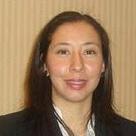 Fundadora de Emprendedoras de ChileVenezolana con 37 años de edad. Administradora de Sistemas Logísticos. Fundadora de Kyosei Sushi Delivery (Desde 2007 a la actualidad) y Emprendedoras de Chile (Desde 2011 a la actualidad). Esposa desde hace 20 años y madre de tres hijos de 19, 14 y 5 años respectivamente.erica pavez mella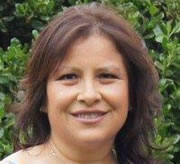 Directora Ejecutiva de Promanagement ConsultingINGENIERO COMERCIAL, Mención Administración de Empresas, Facultad de Economía y Negocios de la Universidad de Chile. Postgrado en Finanzas UAI. Programa de Gobierno Corporativo en la UAI.-UDD. Strategy Partner Chile, Profiles International, RRHH.Maria angelica zulic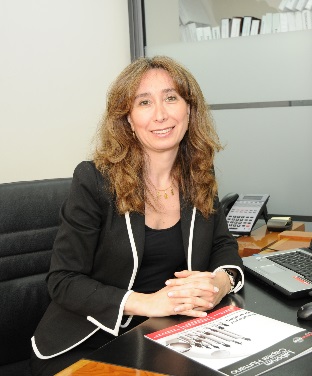 Gerente General LaborumSin Información.PROGRAMA9:20 – 9:30: Coffee Break de Bienvenida e Ingreso de Asistentes9:30 – 9:35: Apertura y Bienvenida                         Presentadores: Samantha Guiñez & Raimund Hoffmann9:35 – 9:50: Bienvenida e Introducción Semana de Escuela y Seminario                          Directora: Karen Kanzúa A.9:55 – 10:20: Presentación “Mujer Empresaria”                           Expositora: Erica Pavez, Directora Ejecutiva de Promanagement Consulting10:25 – 11:20: Presentación “Emprendedoras Chile”                              Expositora: Mary Montesinos, Fundadora de Emprendedoras de Chile11:25 – 11:40: Coffee Break y Concursos para Asistentes11:45 – 12:35: Presentación Laborum                              Expositora: María Angélica Zulic, Gerente General de Laborum12:40 – 13:35: Presentación Asociación de Emprendedores de Chile                              Expositora: Fernanda Vicente, Vicepresidenta de ASECH13:35 – 13:40: Cierre Seminario e Invitación al Almuerzo y Feria “Mujer Emprende”                             Presentadores: Samantha Guiñez & Raimund Hoffmann13:45 – 14:30: Almuerzo y Feria “Mujer Emprende”iNSCRIPCIONESA través de la página web oficial del Evento: http://ucentral2013.wix.com/seminariomujerREDES SOCIALES     /Seminario2013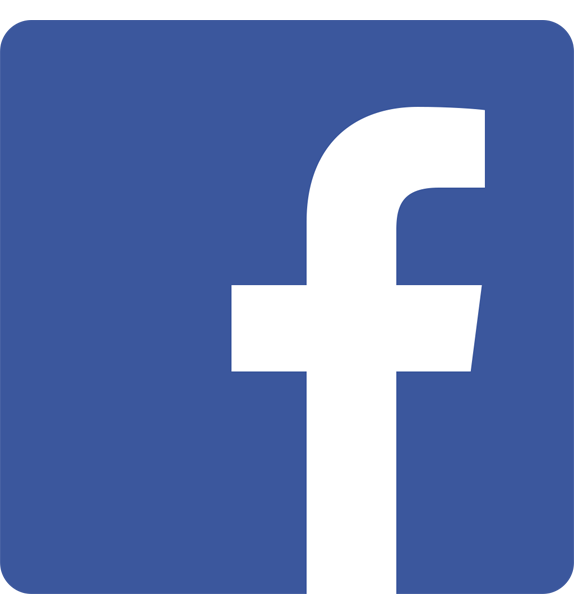 /SeminarioICIND5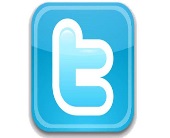   seminario2013.ucentral@gmail.com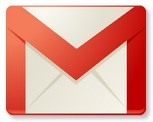 Auspiciadores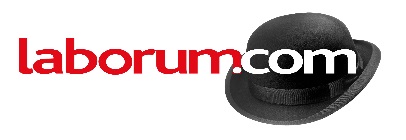 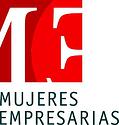 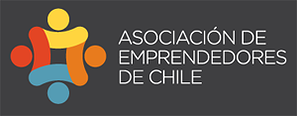 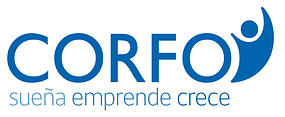 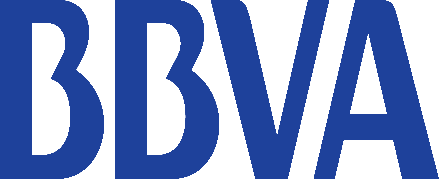 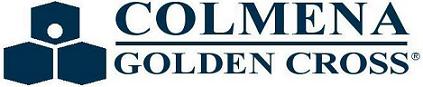 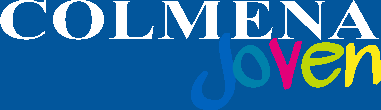 